ИГРЫ, КОТОРЫЕ УЧАТ ДОБРОТЕ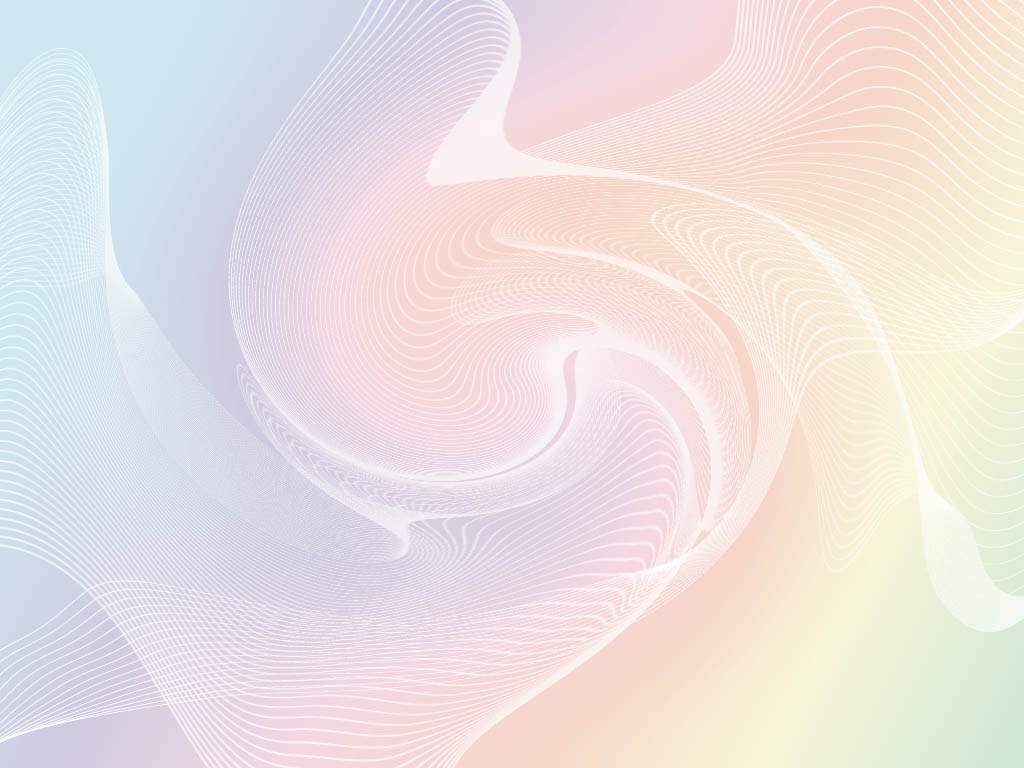 Для детей существует множество игр: на развитие памяти, внимания, воображения и множество других, но мало кто знает, что существуют игры, которые помогают ребенку развивать такие качества, как доброта, взаимопомощь, сопереживание. 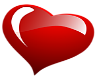 ИГРА «КОПИЛКА ДОБРЫХ ДЕЛ» Приготовьте кружочки или сердечки из цветной бумаги. В конце дня предложите ребенку положить в «копилку» столько кружочков, сколько добрых дел он сегодня совершил. Если малыш затрудняется, помогите ему найти это доброе дело даже в малейших положительных поступках. Такая игра будет стимулом у крохи совершать что-то хорошее. 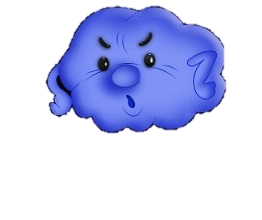 ИГРА «ВЫБРОСИМ ЗЛОСТЬ»Дайте ребенку черные тучки или темные кляксы, предложите сложить их в мешок. При этом побуждайте ребенка рассказать, какие плохие поступки были у него сегодня. Договоритесь с малышом, что вы складываете вашу злость, обиду или другую отрицательную эмоцию в этот мешок и идете выбрасывать ее.  ИГРА «ЛАСКОВЫЕ ИМЕНА» Игра коллективная, воспитывающая доброжелательное отношение одного ребенка к другому. Игроки должны встать в круг. Один из участников бросает мяч другому, называя его ласково по имени. Например: Машенька, Катюша, Ванечка  и т.д. Второй игрок бросает следующему. Выигрывает тот, кто назвал больше ласковых имён.  ИГРА «КОМПЛИМЕНТЫ»Предложите детям сесть в круг лицом и взяться за руки. Каждый ребенок должен сказать что-то доброе и приятное своему соседу, сидящему рядом. Тот, кому предназначена похвала, говорит: «Спасибо, мне очень приятно». И дальше он говорит комплимент следующему ребенку.  